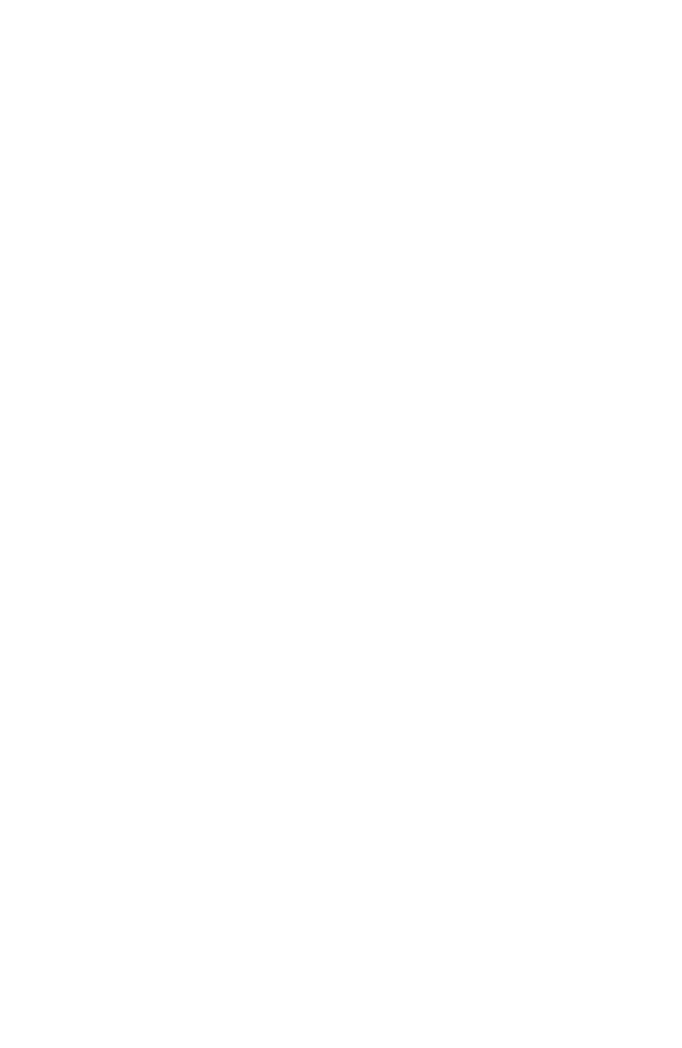 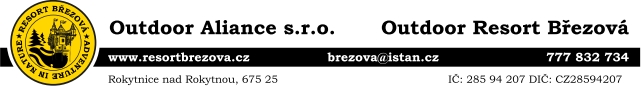 Smlouva o zajišt ění ubytování školní nebo jiné skupinové akcedle rezervace ID 86059Outdoor Aliance s .r.o. (jako pos kytovatel ubytovacích a s ouvis ejících s lu žeb)č. ev. 1, 675 22 ŘímovIČ: 28594 207, DIČ: CZ28594 207Spole čnost je zapsána v obchodním rejstříku vedeném u Krajského soudu v Ostravě v oddílu C, vlo žce 3354 5 Zastoupena: Ing. Ludmilou Dole žalovou, MBA, jednatelkouaZákladní š kola Brno, nám. Míru 3, p řís p ěvková org anizace (dále jako odb ěratel/š kola/s kupina/ubytovaný/realizátor - ve š keré pojmy js ou s i p ři použití ve s mlouvě rovnocenné)Základní škola Brno, nám. Míru 375/3, 60200 BrnoIČ: 4 851264 8I. P ředm ět s mlouvyP ředmětem smlouvy je zajištění ubytování a souvisejících služeb v Outdoor Resortu B řezová (dále jen OR B řezová), v termínu 22. května 2024 - 24 . května 2024 .Na ka ždých 10 platících dětí má 1 pedagog celý pobyt zdarma. Práva a povinnos ti pos kytovatele, s pecifikace p ředm ětu s mlouvyZajištění ubytování vč. souvisejících služeb tj. plné penze - stravy 5x denně ve slo žení: snídaně + přesnídávka (vydávaná u snídaně) + oběd + sva čina + ve če ře, s výjimkou dne příjezdu a odjezdu, kdy strava bude upravena poskytovatelem dle doby zahájení a ukončení ubytování.Umo žnit využívání spole čných prostor a vybavení resortu dle věku ubytovaných.Poskytovatel není povinen zajistit uvolnění dalších ubytovacích prostor v případě příjezdu vyš šího po čtu osob, pokud o této situaci odběratel v dostate čném předstihu neinformuje a není mu tato změna odsouhlasena a akceptována pově řeným pracovníkem. Ubytování v OR B řezová je zajištěno v pevné budově nebo v chatách. Rozdělení ubytovaných skupin do jednotlivých chat a budovy je zcela v kompetenci poskytovatele. Poskytovatel přihlíží k preferenci jednotlivých škol, preferenci však nemůže zaručit. Zále ží na aktuálním slo žení škol/skupin v daném termínu, po čtu dívek, chlapc ů, pedagog ů, tomu, jak se jednotlivé skupiny ubytovaných prolínají. Do budovy jsou přednostně ubytované malé děti, zále ží také na včasnosti rezervace.Sociální za řízení je spole čné a nachází se jak v hlavní budově, tak v prostoru mezi chatami. Škole/skupině jepřidělen po čet lůžek odpovídající celkovému po čtu osob v rezervaci. Pedagog ům jsou přiděleny pokoje dle po čtu nahlá šených osob, bez ohledu na pohlaví.e. Poskytovatel má řádně uzavřené pojištění na pojištění odpovědnosti z činnosti, které se vztahuje na povinnost poskytovatele k náhradě újmy (na zdraví či majetku), která vznikla po škozenému v souvislosti s výkonem pojištěné činnosti a poskytovatel zárove ň porušil právní povinnost. Pokud poskytovatel právní povinnost neporušil, za vzniklé škody na majetku a zdraví neodpovídá. Tento výklad se řídí ustanovením Občanského zákoníku č. 89/2012 Sb., a kterým se uzavřená pojistná smlouva poskytovatele řídí.II. Práva a povinnos ti odběrateleUžívat ubytovací prostory řádným způsobem v souladu s jejich charakterem a dbát provozního řádu OR B řezová. V případě škody zaviněné osobou z řad odběratele, si poskytovatel ubytovacích služeb účtuje náhradu dle podmínek uvedených v provozním řádu OR B řezová.Odběratel nese plnou odpovědnost za všechny své účastníky po celou dobu pobytu v OR B řezová. Odběratel nese odpovědnost za vhodné chování a jednání žáků ve středisku. Při případné reklamaci služeb je následující postup: Reklamace musí být podána písemně, bezodkladně je ště v pr ůběhu pobytu a výhradně u ředitele střediska. Na pozdější reklamace nebude brán z řetel.Koupání v rybníku a v bazénu je povoleno pouze se souhlasem pedagoga/vedoucího skupiny a plně na jehoodpovědnost. Skákání do vody je zakázáno. Chování odběratele v ostatních zále žitostech upravuje provozní řád resortu.III. Platební podmínkyCena ubytovacích služeb se odvíjí od vybraného rozsahu služeb a od po čtu dní (zapo čítává se i ka ždý zapo čatý den, bez zohledn ění skute čného času příjezdu či odjezdu skupiny, který ovšem musí být ve vymezeném časovém rozmezí) a vychází z bodu I. této smlouvy.Na pozdější nástup na ubytování či dřívější odjezd nebude brán z řetel. Platba ubytování může proběhnout buď v hotovosti v den příjezdu, nebo fakturou do sedmi dnů po skončení školní akce. Poskytovatel na přání vystaví i zálohovou fakturu a přijme zálohu za ubytování. Tato částka pak bude zohledn ěna v kone čné faktuře. Objednavatel se může sám rozhodnout, zda chce platit zálohu či nikoliv. Pokud zvolí mo žnost „bez zálohy“nezbavuje jej to odpovědnosti vyplývající z této smlouvy.IV. Stornovací podmínkyV případě zrušení rezervace ubytování ze strany odběratele má poskytovatel právo vyúčtovat stornopoplatek ve vý ši 4 0 % z celkové smluvní ceny.Poskytovatel připouští snížení po čtu žáků o 10 % oproti po čtu žáků uvedeném v bodě I. této smlouvy a sám vyzve odběratele k aktualizaci po čtu žáků prostřednictvím online karty, kterou za šle odběrateli na email. Po této aktualizaci po čtu žáků je tento po čet žáků již závazný, bez dalš í tolerance . Pokud na pobyt dorazí dětí méně, bude odběrateli účtován za ka ždého nezúčastněného žáka stornopoplatek ve vý ši 4 0 % z ceny za žáka. Poskytovatel důrazně doporučuje odběrateli, aby si v období mezi podpisem smlouvy a aktualizací po čtu v kartě vybral od dětí zálohy, alespo ň ve vý ši 4 0 % a na tuto částku si od poskytovatele nechal vystavit zálohovou fakturu, nebo tuto částku měl vybranou předem u sebe či na účtu školy pro případné vyrovnání stornopoplatků.Poskytovatel má právo zrušit ubytování odběrateli z důvodů zásahu vyš ší moci nebo jiné nepředvídatelné situace, nebo situace, která má zásadní dopad na poskytovatele –např. epidemie, přírodní živly, nepředvídatelná geopolitická situace, energetická situace, inflace se zásadním dopadem na hospoda ření poskytovatele a dalších situací, které nemohl poskytovatel ovlivnit a podobně. V tomto případě vrátí poskytovatel ve škeré případně poskytnuté zálohy do 14 dnů od zrušení akce.V. Závěre čná us tanoveníTato smlouva nabývá platnosti dnem podpisu oběma smluvními stranami. Odběratel je povinen se seznámit sorganiza čními pokyny a provozním řádem Resortu B řezová a všeobecnými podmínkami. Podepsanou smlouvu vrátí odběratel poskytovateli do 14 dnů od jejího přijetí na email odběratele. Pokud podepsaná smlouva nebude odběratelem do vý še uvedené lhůty vrácena, má poskytovatel ubytovacích služeb právo rezervaci ubytování stornovat.Poskytovatel:V Rokytnici nad Rokytnou 4.1.2024 Ing. Ludmila Dole žalová, MBAjednatelka Outdoor Aliance s.r.o.Odběratel:V Brně dne 8.1.2024Mgr. Kateřina JulínkováŘeditelka školy............................................................................Typ klienta:Školní výletTematizace ubytovacího produktu:PandoraMís to konání:Outdoor Resort B řezová, Rokytnice n. Rokytnou 675 25Termín:22. května 2024 - 24 . května 2024Ubytování: Budova či chatkyPo čet dětí:25Po čet dos p ělých:2Cena za dít ě:3 4 50,00 Kč (počet: 25)Cena za dos p ělého:2 4 10,00 Kč (počet: 2)Po čet pedag og ů zdarma:-2 4 10,00 Kč (počet: 2)Cena ubytovacích a s ouvis ejících s lu žeb celkem:86 250,00 Kč